ΒΕΒΑΙΩΣΗ ΚΑΤ’ ΕΞΑΙΡΕΣΗ ΜΕΤΑΚΙΝΗΣΗΣ ΠΟΛΙΤΩΝΜΕΡΟΣ Α’
Ο/Η υπογράφων-ούσα:	Nom et prenom__________________________________
Ημ/νία γέννησης:		Date de naissance
Διεύθυνση κατοικίας:	Adresse de domicile (mon bateau)

Ώρα μετακίνησης:		_Heure de déplacement

Δηλώνω ότι η μετακίνηση μου σχετίζεται με τον ακόλουθο λόγο:
(Σημειώστε Χ στο αντίστοιχο πλαίσιο του Μέρους Β’.)  Raison de déplacementΜΕΡΟΣ Β’
Β1	Μετάβαση σε φαρμακείο ή επίσκεψη στον γιατρό, εφόσον αυτό συνιστάται μετά από σχετική επικοινωνία.Visite à la pharmacie chez le medecinΒ2	Μετάβαση σε εν λειτουργία κατάστημα προμηθειών αγαθών πρώτης ανάγκης, όπου δεν είναι δυνατή η αποστολή τους. Faire des coursesΒ3	Μετάβαση στην τράπεζα, στο μέτρο που δεν είναι δυνατή η ηλεκτρονική συναλλαγή. Je vais à la banque je n’ai pas de ebankingΒ4	Κίνηση για παροχή βοήθειας σε ανθρώπους που βρίσκονται σε ανάγκη. Aide aux personnes qui en ont besoin
Β5	Μετάβαση σε τελετή (π.χ. κηδεία, γάμος, βάφτιση) υπό τους όρους που προβλέπει ο νόμος ή μετάβαση διαζευγμένων γονέων ή γονέων που τελούν σε διάσταση που είναι αναγκαία για τη διασφάλιση της επικοινωνίας γονέων και τέκνων, σύμφωνα με τις κείμενες διατάξεις. Cérémonie, enterrement (!), mariage baptême etc.B6	Σύντομη μετακίνηση, κοντά στην κατοικία μου, για ατομική σωματική άσκηση (εξαιρείται οποιαδήποτε συλλογική αθλητική δραστηριότητα) ή για τις ανάγκες κατοικιδίου ζώου.Je promène mon animal de compagnie ou je me détends autour de mon domicile
Τόπος			__A (là où vous êtes)___________Υπογραφή (Signature)Ημερομηνία		____Date_____________________Ο/Η Δηλών-ούσα	_________________________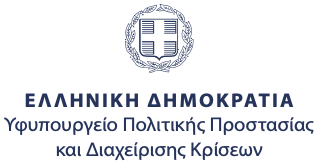 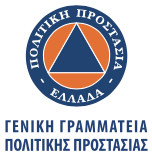 